МИНИСТЕРСТВО ОБРАЗОВАНИЯ И НАУКИ РОССИЙСКОЙ ФЕДЕРАЦИИФедеральное государственное автономное образовательное учреждение высшего образования «Самарский национальный исследовательский университетимени академика С.П. Королёва»                                                                                УТВЕРЖДАЮРектор Самарского университетад.т.н., профессор Шахматов Е.В.                                                                              «____» _____________ 2018 г.                                       М.П.ОТЧЁТоб участии руководителя поисково-исторического клуба СВПО «Сокол СГАУ» во встрече с Героем России Бочаровым В.А. 26 июля 2018 года, г.о. Самара                                                       Самара 2018Командир поискового отряда «Сокол» – руководитель поисково-исторического клуба студенческого военно-патриотического объединения «Сокол СГАУ» Самарского университета, начальник цикла военной кафедры подполковник запаса Ривкинд Евгений Александрович совместно 
с активистами Самарского Регионального отделения ООД «Поисковое движение России» 26 июля 2018 года в здании Самарского областного историко-краеведческого музея имени П.В. Алабина, в преддверии торжественного открытия молодежного форума ПФО «iВолга-2018», принял участие во встрече с первым заместителем секретаря Общественной палаты Российской Федерации, членом исполкома Паралимпийского комитета РФ, участником боевых действий в Республике Афганистан 
и контртеррористических операций на Северном Кавказе, Героем России Вячеславом Алексеевичем Бочаровым.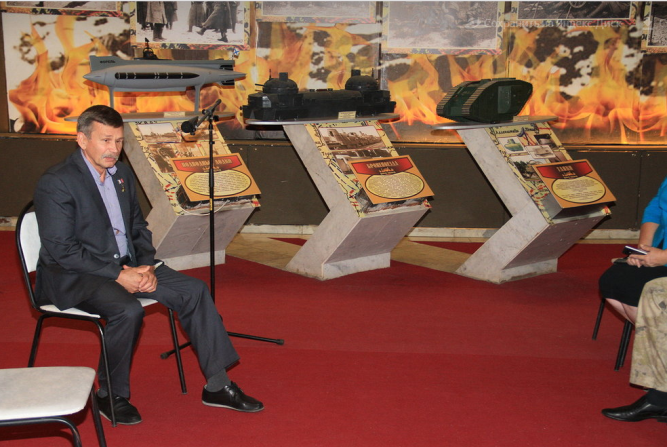 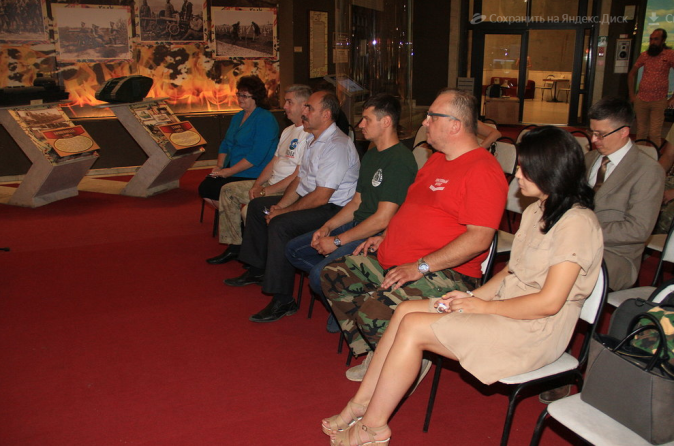 Организаторами встречи выступили Администрация Губернатора 
и руководство Общественной палаты Самарской области. В мероприятии приняли участие командиры и активисты поисковых отрядов Самарской области, члены Самарского союза молодежи, руководители военно-патриотических клубов и объединений Самарской области. В ходе встречи были рассмотрены и обсуждены актуальные вопросы патриотического 
и духовно-нравственного воспитания молодежи, взаимодействия органов власти и институтов гражданского общества Самарской области, проблемы увековечения памяти погибших при защите Отечества и благоустройства воинских захоронений на территории Самарской области.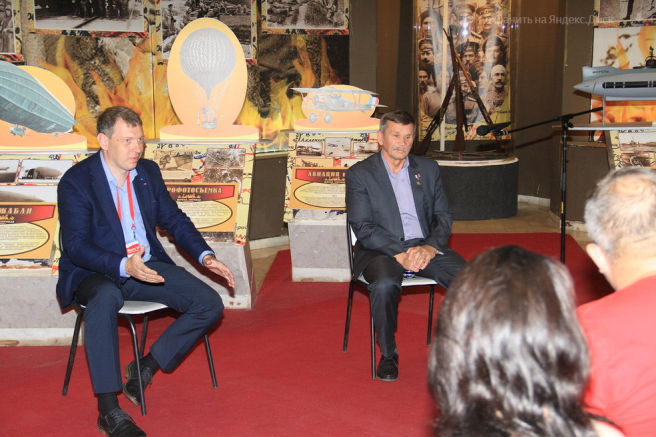 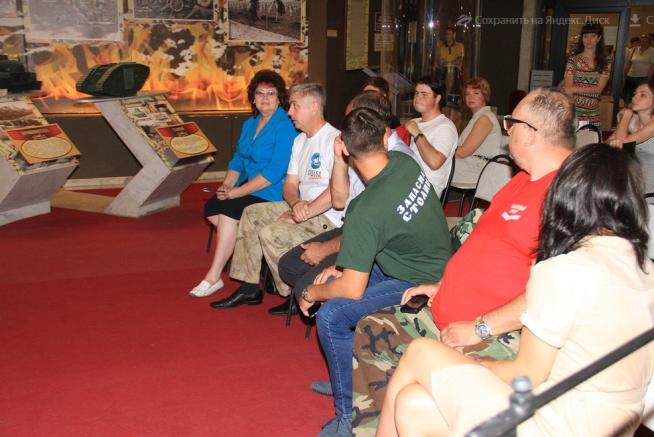 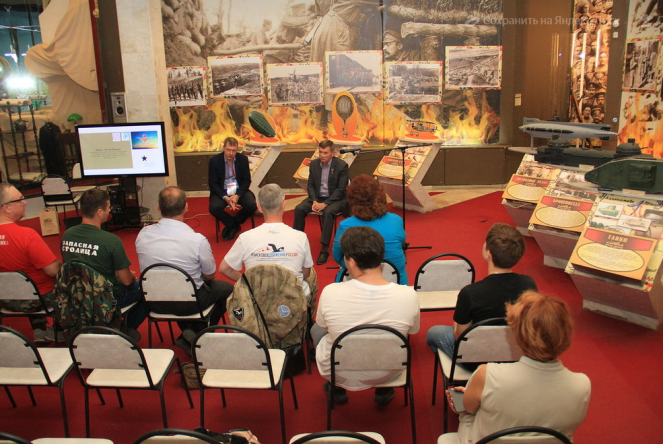 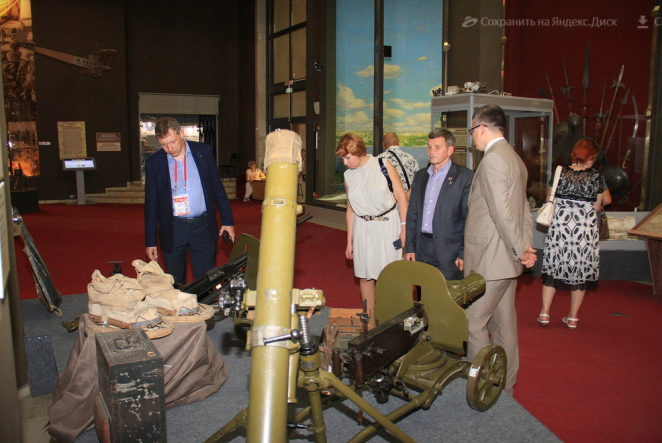 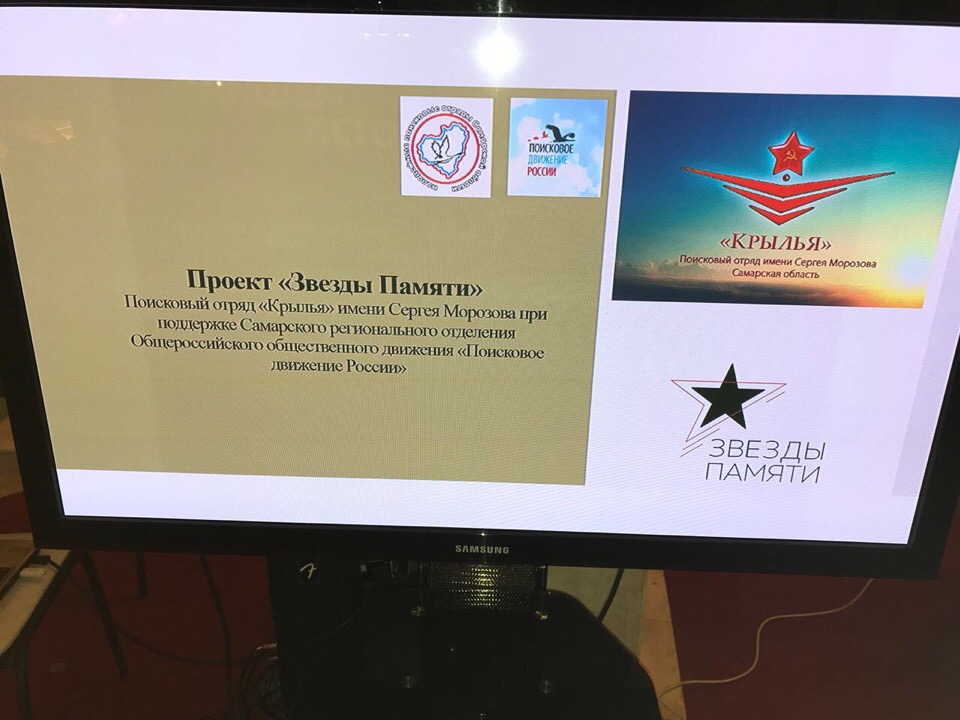 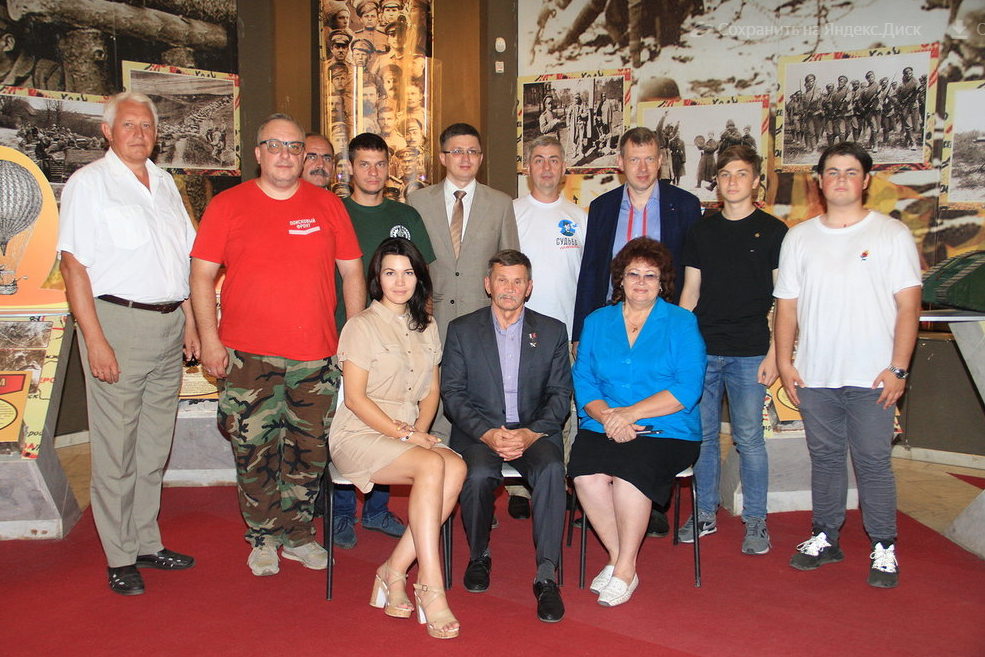 Начальник УВР______________М.Г. Резниченко ____ ___________Руководитель СВПО «Сокол СГАУ»_______________В.Т. Одобеску ____ ___________Руководитель поисково-исторического клуба_______________ Е.А. Ривкинд